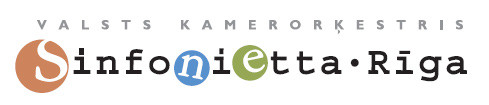                                           No Šūbertiādes līdz 2. Vīnes Klasikas skolaiRīga, 01.02.2016.Sestdien, 27. februārī plkst. 19:00 Lielajā ģildē ar valsts kamerorķestra “Sinfonietta Rīga” un divu izcilu viesmākslinieku – pianistes un Londonas karaliskās mūzikas akadēmijas pedagoģes Diānas Ketleres un vijolnieka, Berlīnē dzīvojošā baroka, klasicisma un 20. gadsimta vijoļspēles spožā interpreta Sergeja Malova uzstāšanos izskanēs festivāls “Vīnes Klasika”. Koncerta programmā tiks pāršķirtas divu atšķirīgu Vīnes laikmetu mūzikālās lappuses, ļaujot klausītājiem satikties ar šarmanti intelektuālo Austrijas muzikālo kultūru.Koncerta programmai izvēlēti skaņdarbi īsteniem mūzikas gardēžiem – viena no agrīnā romantisma liriskākā skaņraža – dziesminieka Franča Šūberta pasaulslavenais stīgu kvartets “Nāve un meitene”. Opuss tapis 1824. gadā, bet tematiski skaņdarbs iesniedzas daudz senākā pagātnē – “meitenes un nāves” motīvs ir bijis iecienīta tēma jau renesanses laikmeta glezniecībā un mūzikā. Šūberta 1817. gadā ar tādu pašu nosaukumu sacerētās dziesmas melodija ietverta kvarteta otrajā daļā, savukārt pie festivālā “Vīnes klasika” atskaņojamās skaņdarba redakcijas savulaik roku pielicis cits ievērojams Vīnes mūzikas pasaules spīdeklis – Gustavs Mālers. Tieši gadsimtu vēlāk, laikā, kad uz 1. pasaules kara drupām tika kaldināta jaunā – modernā Eiropa un Vīnes kafejnīcās un salonos kūsāja intensīva intelektuālā dzīve, modē bija psihoanalīze, bet deju zālēs skanēja čarlstons, tapis Albana Berga smalkām muzikālās matemātikas attiecībām cauraustais Kamerkoncerts klavierēm, vijolei un 13 pūšaminstrumentiem. Līdztekus Arnoldam Šēnbergam un Antonam Vēbernam Bergs pieskaitāms pie promenentākajiem 2. Vīnes klasikas skolas pārstāvjiem.  Abi festivāla "Vīnes Klasika" Noslēguma koncertā atskaņojamie darbi pieskaitāmi pie pasaules kamermūzikas augstākajām virsotnēm un ne velti koncertā Lielajā ģildē aicināti arī abi pieredzējušie un pasaules ievērojamākajās koncertzālēs allaž pieprasītie un gaidītie viesmākslinieki.Diāna Ketlere dzimusi Rīgā mūziķu ģimenē un mācījusies E. Dārziņa mūzikas vidusskolā. Kā soliste debitējusi 11 gadu vecumā kopā ar Latvijas Nacionālo simfonisko orķestri Vasilija Sinaiska vadībā. Pēc studiju pabeigšanas Jāzepa Vītola Mūzikas akadēmijā 1993. gadā, Ketlere divus gadus studējusi Mozarteum universitātē Zalcburgā, kam sekoja studijas Londonas Karaliskajā mūzikas akadēmijā. Savā radošajā darbībā Diāna Ketlere sadarbojusies ar daudziem promenentiem muzikālajiem kolektīviem – Zalcburgas kamersimfoniķiem, Minhenes kamerorķestri, Vācijas dienvidrietumu kamerorķestri, Rīgas kamerorķestri, Gruzijas kamerorķestri un Latvijas Nacionālo simfonisko orķestri. Kopš 2003. gada Diāna Ketlere ir klavierspēles profesore Londonas Karaliskajā mūzikas akadēmijā un vienlaikus turpina koncertpianistes darbību Lielbritānijā, Japānā, Kanādā, Krievijā un daudzviet Eiropā - gan kā solomāksliniece, gan kā pasaulslavenā Ensemble Raro dalībniece.Sergejs Malovs tāpat kā Ketlere beidzis studijas Mozarteum universitātē Zalcburgā, kā arī studējis Hansa Eislera mūzikas augstskolā Berlīnē. Malovs specializējies ne tikai vijoles, bet arī alta spēlē, un šo abu instrumentu vienlīdz izcila pārvaldīšana ir vainagojusies ar panākumiem vairākos starptautiskos konkursos. Viņa padziļinātā interese par vēsturiskajiem stīgu instrumentiem un izpildījuma manieri, rosinājusi jauno vijolnieku pievērsties Baroka vijolei un violoncello da spalla. Kā solists Sergejs Malovs ir sadarbojies ar Londonas filharmoniķiem, BBC simfonisko orķestri, Bavārijas radio orķestri, Helsinku, Pēterburgas un Tokijas filharmoniķiem, kā arī pasaulslaveno Berlīnes Akamus. Malova repertuārs ir neticami plašs – tajā sastopami opusi sākot no baroka laikmeta un klasicisma līdz par 20. gadsimta modernistiem.Koncerta programmā: Albans Bergs Kamerkoncerts klavierēm, vijolei un 13 pūšaminstrumentiemFrancis Šūberts Kvartets reminorā “Nāve un meitene” D 810 Gustava Mālera pārlikumā stīginstrumentu orķestrimBiļesu cenas no 7 - 20 €Biļetes pieejamas visās "Biļešu paradīze" kasēs un internetā.Informāciju sagatavojaGints Ozoliņš,Valsts kamerorķestra Sinfonietta Rīgasabiedrisko attiecību vadītājsTālr./ fakss 67215018, mob. 28338875E-pasts: gints@sinfoniettariga.lvwww.sinfoniettariga.lv 